4 апреля
Всемирный день крысы отмечается с 2002 года по инициативе любителей декоративных крыс с целью привлечения внимания к ним, повышения их имиджа, а также искоренения многих человеческих предрассудков по отношению к этим неординарным животным.

Идея нашла всемирную поддержку, и с тех пор каждый год 4 апреля все истинные любители крыс организуют мероприятия и акции в их честь: устраивают вечеринки, главным действующим лицом которых становятся крысы, рассказывают в средствах массовой информации о том, каким умным, преданным, чистоплотным животным является крыса, обмениваются интернет-открытками с изображением своих домашних питомцев.

Почему именно 4 апреля? История гласит, что дискуссия о возможности организации праздника крысы была организована в 2002 году на ratlist – самом старом списке рассылок, посвященном декоративным крысам. За время своего существования этот ресурс помог очень многим крысам и крысоводам. 4 апреля – дата начала работы ratlist. Поэтому именно этот день, в знак признательности, стал носить гордое имя Всемирного дня крыс.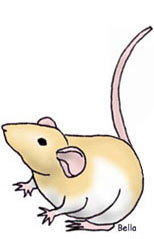 